MỜI THAM GIA LỚP HỌC.“TRẢI NGHIỆM STEM VÀ TẬP HUẤN VỀ CHUYỂN DỊCH NĂNG LƯỢNG” DÀNH CHO HỌC SINH TRƯỜNG THPT NGÔ GIA TỰ.● Là lớp học miễn phí, được tổ chức tại phòng STEM của trường THPT Ngô Gia Tự. Lớp học diễn ra trong 4 tuần với 8 buổi học (2 buổi/tuần) vào buổi chiều, từ 14h30 – 16h, bắt đầu từ 4/12 đến 30/12/2023.● Trong lớp học này học sinh được tiếp nhận các kiến thức căn bản, đơn giản về hai loại tư duy: tư duy phản biện và tư duy tính toán; cùng với đó là các kỹ năng quan trọng: làm việc nhóm, giải quyết vấn đề, sáng tạo và giao tiếp. Các bài học sẽ được thiết kê để học sinh được thực hành và thể hiện liên tục hai loại tư duy và các loại kỹ năng trên.Học sinh cũng được học về tư duy và các kỹ thuật cơ bản của marketing (tiếp thị) cũng như cách viết hồ sơ kêu gọi đầu tư (cho dự án chuyển dịch năng lượng).● Phương pháp giảng dạy, nội dung giáo dục và tài liệu của lớp học được biên soạn và chuyển giao bởi Steam Robotics, GiaoducSo và dự án Green Youth Lab.● Giáo viên đứng lớp chính là thầy Đỗ Hoàng Xuyên – giáo viên bộ môn Hoá học, là người có nhiều năm học hỏi và tham dự các hội nghị về giáo dục STEM cũng như các dự án chất lượng về phục vụ cộng đồng.● Trong khi học và sau khi hoàn thành lớp học, Ban giám hiệu nhà trường cũng như thầy, cô giáo giảng dạy mong muốn các em học sinh thực hiện được các nhiệm vụ sau:1. Hình thành đội Robotics, trước mắt, là tham gia chương trình do trường đại học FPT tổ chức từ đầu tháng 12/2023. Sau đó là tiếp tục các cuộc thi robotics khác trong thời gian tới cũng như những năm học tiếp theo.2. Có tối thiểu hai dự án về chuyển dịch năng lượng để gửi cho Green Youth Lab và kêu gọi tài trợ.Vì vậy, Ban giám hiệu nhà trường, các thầy, cô giáo trong câu lạc bộ STEM mong muốn các em học sinh thích phát triển bản thân, có niềm đam mê cống hiến cho cộng đồng và sắp xếp được thời gian đăng kí tham gia.Để đăng ký tham gia, các em mở truy cập vào link đính kèm và thực hiện trong khoảng 3 phút. Thời gian kết thúc đăng kí là vào 12h ngày 4/12/2023 (thứ hai).Rất mong được sự ủng hộ của các em học sinh.Trân trọng!Link đăng kí https://forms.gle/5wryGXt5brfUJtWX8Click to open the form Đăng kí lớp học "Trải nghiệm STEM và Tập huấn về chuyển dịch năng lượng" dành cho học sinh trường THPT Ngô Gia Tự 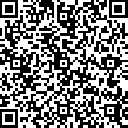 